NARLIDERE BELEDİYE BAŞKANLIĞI MECLİS GÜNDEMİI-Meclis AçılışıII- Geçmiş Karar Özetlerinin Okunup Oylanması III- BAŞKANLIKTAN VERİLEN ÖNERGELERIV- BAŞKANLIKTAN GELEN EK (GÜNDEM DIŞI ) ÖNERGELER V- KOMİSYONDAN GELEN RAPORLAR 1- İlçemiz Mahalle Muhtarlarına yardım ödeneğinin artırılması hak. Plan Bütçe Komisyonu RaporuVI- MECLİS ÜYELERİNCE VERİLEN ÖNERGELER VII -  DİLEK VE TEMENNİLERVIII- MAZERETLERİN GÖRÜŞÜLÜP OYLANMASIIX- OTURUMA SON VERİLMESİNİN MÜZAKERESİ VE KABULÜ											   Ali ENGİN										           Belediye Başkanı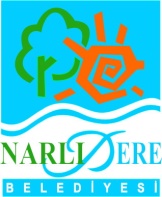                Tarih : 01.12.2023                                                                             Saat : 16:00                                                                            Yer  : AKM Meclis Salonu